水生植物-蓮花四年丁班十五號簡韶妘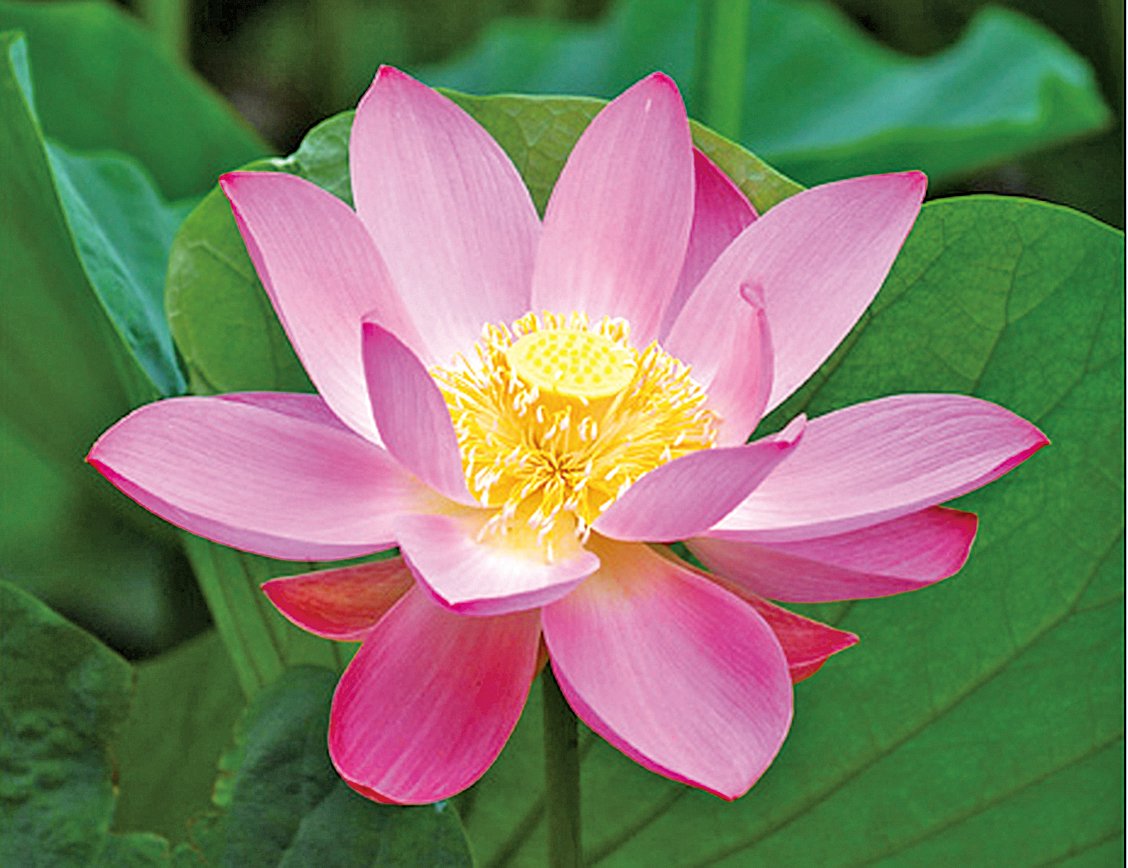 外型特徵1. 葉和花挺出水面，高約 150 公分。2. 它們的顏色較豐富，常見的就有紫色、粉色、藍色等。3. 葉和花挺出水面，高約 150 公分。分布位置蓮花地理分布甚廣，中國蓮除我國外，日本、蘇聯、伊朗、印度、緬甸、斯里蘭卡、印尼、澳洲均特別的地方1. 蓮花又被稱之為子午蓮。2. 荷花就是蓮花，其實兩者指的是同一種植物。